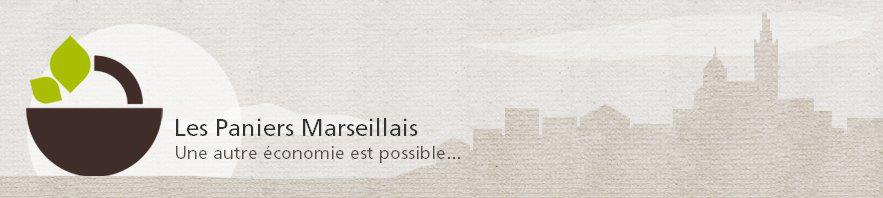 Compte rendu du Conseil d’Administration du Mardi 2 juin 2020Présents   P CAHN, Claudette CASTAN, Éric DEHORTER, MC Mercadal ; NAVELLE Patricia, Olivier PARDOUX PAROT, Marc ROBERT, Driss SADOUN, Jean Walter Thierry GOZZERINO Absents excuses : Laure ARAQUE GOY, Yves DELORDPhilippe CAHN remercie les administrateurs pour leur implication et pour le travail accompli au cours de cette mandature sans oublier les bénévoles non administrateurs qui œuvrent dans l’ombre ni l’animatrice réseau, Agnès KENEDI HAINCAUD ,..Il apprécie l’ambiance conviviale et sereine qui règne dans le groupe lors des séances de travailASSEMBLEE GENERALE 2020Elle a été dématérialisée pour cause de Covid 13 Un formulaire de vote a été proposé par voie électronique.Paniers de Quartier, maraîchers et producteurs, à jour de leurs cotisations, ont voté, le quorum a été atteint les différents rapports approuvés ; Les rapports ont été approuvés ; le procès -verbal sera mis en ligne sur le site des PAMA ELECTION DU BUREAU       Sont élus à l’unanimité des présentsCO PRESIDENTS Philippe CAHN, consomm’acteur  Thierry GOZZERINO, maraicher, en binôme avec Marie Claude Mercadal, maraîchère TRESORIER     Olivier PARDOUX PAROT SECRETAIRE    Patricia NAVELLE La répartition du suivi des Paniers de Quartier par les administrateurs sera mise à jour lors du prochain conseil d’administration Tour d’horizon Le Panier de Samatan a voulu arrêter les distributions pendant la période de confinement mais une solution a été trouvée distribution chez un particulier) ; ce panier semble vouloir se désolidariser des PAMA ; le bureau a démissionné A suivre Le panier Bag à Bio a des soucis de communication ; la rupture entre la maraîcher Willie, et Leslie, la responsable du panier est consommée. ; un manque de transparence et d’honnêteté est reproché à Willie qui arrête et rendra les chèques aux adhérents   Thierry GOZZERINO a vérifié les documents produits par Willie et les fournira à Leslie ; il cherchera un autre maraîcher pour remplacer Willie On pourrait envisager une AG extraordinaire de ce panier, démarche cautionnée par le CA Il faut trouver une solution pour faire fonctionner ce panier Covid 19 La période de confinement a nécessité la mise en place de mesures barrières qui ont impacté financièrement les maraichers (fermeture des marchés, préparation de paniers individuels nécessitant l’embauche de personnel)Les adhérents des différents paniers ont fait leur maximum pour aider les maraîchers (paniers découvertes, paniers solidaires ;La question de l’utilisation du fond de solidarité des PAMA a été soulevée par un maraîcherA l’unanimité, les membres du CA ne souhaite pas utiliser ce fond de solidarité pour ce problème. Néanmoins, une aide possible sera envisagée.Quelle qu’elle soit, cette aide sera accordée UNIQUEMENT aux maraîchers en règle de leurs cotisations. Thierry Gozzerino les informera par mail DOSSIERS EN COURS Commission des producteurs   Philippe CAHN rappelle le fonctionnement de cette commission et fait le compte rendu de la première réunion qui s’est tenue par téléphone le .17 mai dernierDes tâches ont été définies et réparties entre les membres de la commission       Agnès a envoyé à tous des documents de travail pour la prochaine réunion qui se tiendra le Mercredi 17 juin 20h30 par téléphone Thierry GOZZERINO rappelle qu’il est membre de cette commissionOlivier COINCE, du GAEC Floral, sera sollicité pour apporter son expertise Distributions mutualisées    La prochaine distribution aura lieu le samedi 13 juin à Cif Transit Quelques améliorations sont à apporter par rapport aux erreurs faites par les adhérents lors de leurs paiements, faits par virement, ce qui occasionne un gros travail de comptabilité aux producteurs A améliorer On pourra proposer aux producteurs de faire des lots pour éviter les virements de 1 ou 2€ Les produits achetés à l’étranger (Agrumes) sont achetés hors taxe d’où moins de marge. A voir pour la prochaine saisonFête annuelle 2020    Elle est prévue le DIMANCHE 27 SEPTEMBRE          La manifestation VIVACITE, organisée par la Cité des Associations, à laquelle nous participons habituellement, a été reprogrammée le même jour   Peut-on envisager de repousser la fête ?   Le CA n’y est pas favorable Éric DEHORTER est chargé de contacter Le Cloître, propriété de la Fondation d’AuteuilL’Axe principal de cette fête sera de mettre en valeur de nos producteurs et de leurs produits et de renforcer le lien social entre adhérents et non adhérents (AG extraordinaire pour statuer sur ouverture des DM aux non adhérents)Ne pas oublier le côté ludique (manège à pétales, quizz, jeux de kermesse)Recruter une équipe de bénévoles pour cuisiner le repas ou demander différents devisOlivier PARDOUX se propose pour organiser la fête avec Agnès et Honorine QUESTIONS DIVERSES Gestion des paniers de quartiersUne application a été développée et est utilisée au sein du panier du Cabas VertUne équipe du panier de Marité essaie de l’adapter aux différents paniers Ou en sommes-nous ?Formation intelligence collective   MAKE SENSE propose une formation pour les responsables des paniers de quartier ; 2 volets d’accompagnement possibles   Aide à la création d’une association ou aide à l’organisation de la structure et les différents rôles des adhérentsDeux questions nous intéressent particulièrement dans le second volet.  Driss SADOUN suit dossierRelation entre PAMA et PdQ pour faire remonter les bonnes pratiquesCycle de vie d’un panier de quartier Réseaux sociaux Agnès et Fanny ont eu de l’aide pour gérer les réseaux sociaux Instagram et FacebookUne formation en stratégie de communication est proposée moyennant finances Cette proposition n’est pas retenue par le CA       P CAHN                                                                                      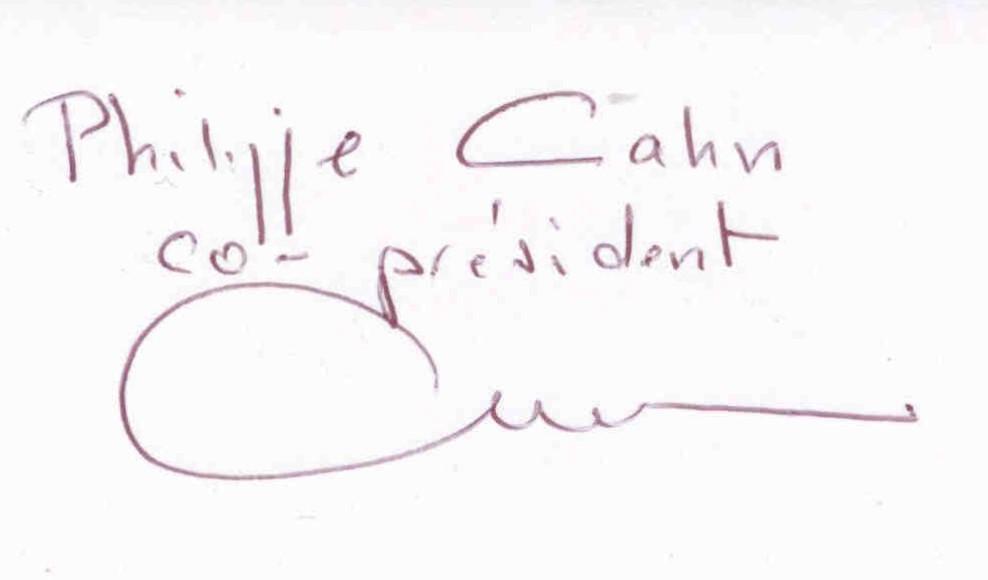 